Министерство культуры и туризма Рязанской областиИнформационно-аналитический центр культуры и туризма Рязанской областиГосударственный музей-заповедник С.А. Есенина в с. Константиновоприглашают вас принять участие в работе семинара «Актуальные вопросы учетно-хранительской работы в музее» 31 октября 2018 года, с. КонстантиновоПроведение семинара связано с необходимостью разъяснения и обсуждения ряда важных вопросов по учету и хранению музейных ценностей. Привлечение в качестве лекторов опытных сотрудников крупнейших музеев поможет сориентироваться в сложных вопросах фондовой работы, выявить основные трудности в работе хранителей музеев области и предложить соответствующие решения.К участию в работе семинара приглашаются музейные специалисты в сфере учета и хранения. Программа семинара:9.00 – отправление участников семинара из Рязани в с. Константиново10.15 – 11.30 – Тема 1. Учет и хранение оружияЧистоногова Татьяна Владимировна, хранитель музейных предметов отдела оружия ФГБУК «Государственный исторический музей» (г. Москва)11.45 – 13.00 – Тема 2. Постановка на государственный учет безномерных предметов: проблемы и пути решения вопроса (опыт ФГБУК ГМВЦ "РОСИЗО")Журавлева Виктория Львовна, главный хранитель ФГБУК ГМВЦ "РОСИЗО" (г. Москва).13.00 – 13.45 – обед13.45 – 15.00 – Тема 3. Актуальные вопросы работы с учетно-хранительской документацией Шапилова Елена Васильевна, главный хранитель Рязанского историко-архитектурного музея-заповедника 15.00 – 16.00 – экскурсия по фондохранилищу ГАУК «Государственный музей-заповедник С.А. Есенина»16.00 – отъезд в РязаньСеминар проводится в Музее-заповеднике С.А. Есенина в с. Константиново. В день заезда 31 октября организован автобус для участников семинара (отъезд в 9.00 от пл. Победы, со стороны улицы Завражного); в 16.00 автобус отправится из с. Константиново в Рязань. Проезд из Рязани в Константиново и обратно, обед для участников семинара – за счет принимающей стороны.Для участия в работе семинара необходимо направить заявку по адресу: ryazan-confer@yandex.ru до 25 октября 2018 г. (см. Приложение 1). Советуем заблаговременно забронировать место в гостинице тем, кто планирует заранее приехать в Рязань. Контакты:Горожанова Марина Вячеславовна, главный хранитель Государственного музея-заповедника С.А. Есенина - 8(4912)55-03-06Чувилова Ирина Валентиновна, заведующая отделом организационно-методической деятельности (Музейным центром) ИАЦКТ РО - 8(916)114-45-43.Приложение 1.ЗАЯВКА на участие в семинаре«Актуальные вопросы учетно-хранительской работы в музее» Ф.И.О. (полностью) ___________________________________________________________________________________________________	Место работы (без сокращений) ______________________________________________________________________________________________________ ______________________________________________________________________________________________________Должность (без сокращений) ______________________________________________________________________________________________________E-mail:_______________________________________________________________________________________________ Контактные телефоны:__________________________________________________________________________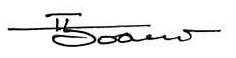 